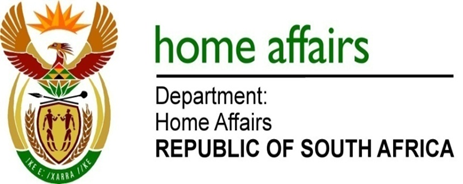 NATIONAL ASSEMBLYQUESTION FOR WRITTEN REPLYQUESTION NO. 3037DATE OF PUBLICATION: FRIDAY, 13 OCTOBER 2017 INTERNAL QUESTION PAPER 36 OF 20173037.	Ms H O Hlope (EFF) to ask the Minister of Home Affairs:(1)	With reference to the Constitutional Court ruling that required the Independent Electoral Commission (IEC) to capture the addresses of all registered voters, what amount will it cost the IEC to complete the task;(2)	does the IEC have a sufficient budget to complete the task; if not, (3)	whether she and/or the IEC requested additional funding from the National Treasury; if not, why not; if so, what was the response from the National Treasury?													NW3233EREPLY:It is estimated that a further R180 million, taking the current strained economic outlook into account, will be required to complete the task.No.Yes, the Electoral Commission has requested additional funding from National Treasury during the 2017 as well as the 2018 Adjustment Estimates. A new 2018 request for additional funding amounting to R180 million was referred for consideration to the 2018 MTEC Committee. The MTEC budget process will culminate with a Budget presentation by the Minister of Finance to Parliament. The outcome of this latter request will be clarified in the 2018 Budget speech.